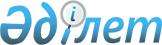 Об установлении границ (черты) некоторых населенных пунктов Таскалинского районаСовместное постановление акимата Таскалинского района Западно-Казахстанской области от 21 сентября 2020 года № 227 и решение Таскалинского районного маслихата Западно-Казахстанской области от 21 сентября 2020 года № 51-5. Зарегистрировано Департаментом юстиции Западно-Казахстанской области 28 сентября 2020 года № 6387
      В соответствии с Земельным Кодексом Республики Казахстан от 20 июня 2003 года, Законом Республики Казахстан от 23 января 2001 года "О местном государственном управлении и самоуправлении в Республике Казахстан", акимат Таскалинского района ПОСТАНОВЛЯЕТ и Таскалинский районный маслихат РЕШИЛ:
      1. Установить границы (черты) населенных пунктов Таскалинского района согласно приложениям к данному совместному постановлению и решению:
      1) границу (черту) населенного пункта Айнабулак Мерейского сельского округа общей площадью 73,7056 гектар, протяженностью 3841,67 метров согласно приложению 1;
      2) границу (черту) населенного пункта Аккутир Актауского сельского округа общей площадью 96,6564 гектар, протяженностью 4046,6455 метров согласно приложению 2;
      3) границу (черту) населенного пункта Аккайнар Мерейского сельского округа общей площадью 118,8131 гектар, протяженностью 5283,2670 метров согласно приложению 3;
      4) границу (черту) населенного пункта Актау Актауского сельского округа общей площадью 377,9468 гектар, протяженностью 8657,7803 метров согласно приложению 4;
      5) границу (черту) населенного пункта Амангельды Амангельдинского сельского округа общей площадью 261,7300 гектар, протяженностью 6931,0902 метров согласно приложению 5;
      6) границу (черту) населенного пункта Атамекен Казахстанского сельского округа общей площадью 90,0677 гектар, протяженностью 5447,385 метров согласно приложению 6;
      7) границу (черту) населенного пункта Бастау Достыкского сельского округа общей площадью 99,2 гектар, протяженностью 6110,84 метров согласно приложению 7;
      8) границу (черту) населенного пункта Достык Достыкского сельского округа общей площадью 310 гектар, протяженностью 7144,96 метров согласно приложению 8;
      9) границу (черту) населенного пункта Калмакшабын Казахстанского сельского округа общей площадью 101,6994 гектар, протяженностью 4324,8757 метров согласно приложению 9;
      10) границу (черту) населенного пункта Караой Актауского сельского округа общей площадью 90 гектар, протяженностью 4228 метров согласно приложению 10;
      11) границу (черту) населенного пункта Кисыксай Казахстанского сельского округа общей площадью 10,9106 гектар, протяженностью 1321,96 метров согласно приложению 11;
      12) границу (черту) населенного пункта Оян Косщинского сельского округа общей площадью 153,1301 гектар, протяженностью 4963,29 метров согласно приложению 12;
      13) границу (черту) населенного пункта Мерей Мерейского сельского округа общей площадью 7370,183 гектар, протяженностью 42542,4 метров согласно приложению 13;
      14) границу (черту) населенного пункта Мереке Мерекенского сельского округа общей площадью 6002,602 гектар, протяженностью 38856,6 метров согласно приложению 14;
      15) границу (черту) населенного пункта Оркен Мерейского сельского округа общей площадью 23,1420 гектар, протяженностью 2111,64 метров согласно приложению 15;
      16) границу (черту) населенного пункта Талдыбулак Чижинского сельского округа общей площадью 4800,465 гектар, протяженностью 38139,7 метров согласно приложению 16;
      17) границу (черту) населенного пункта Таскала Таскалинского сельского округа общей площадью 1541,5824 гектар, протяженностью 18704,3486 метров согласно приложению 17;
      18) границу (черту) населенного пункта Тогайлы Мерейского сельского округа общей площадью 145,6403 гектар, протяженностью 6423,8921 метров согласно приложению 18;
      19) границу (черту) населенного пункта Чижа-2 Чижинского сельского округа общей площадью 230,2563 гектар, протяженностью 7340,94 метров согласно приложению 19.
      2. Руководителю аппарата акима района (Т.Шакиров) обеспечить государственную регистрацию данного совместного постановления и решения в органах юстиции.
      3. Контроль за исполнением настоящего совместного постановления и решения возложить на заместителя акима района (А.Халауедин) и секретаря Таскалинского районного маслихата (С.Рахимов).
      4. Настоящее совместное постановление и решение вводится в действие со дня первого официального опубликования. Граница (черта) населенного пункта Айнабулак
Мерейского сельского округа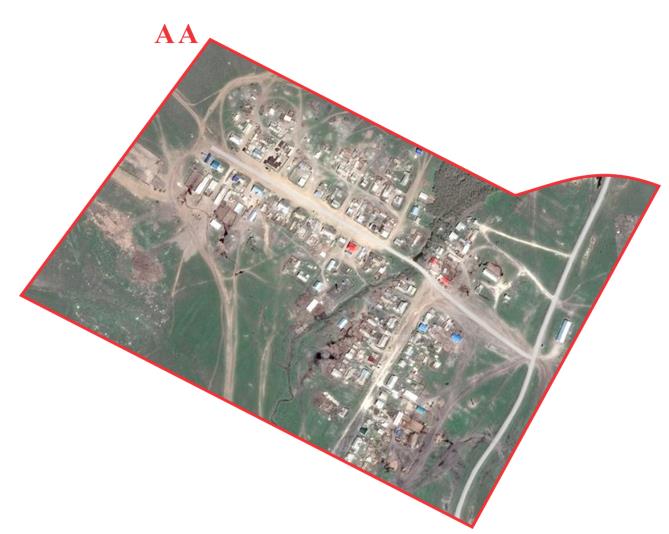 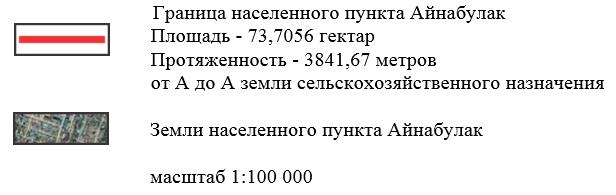  Граница (черта) населенного пункта Аккутир 
Актауского сельского округа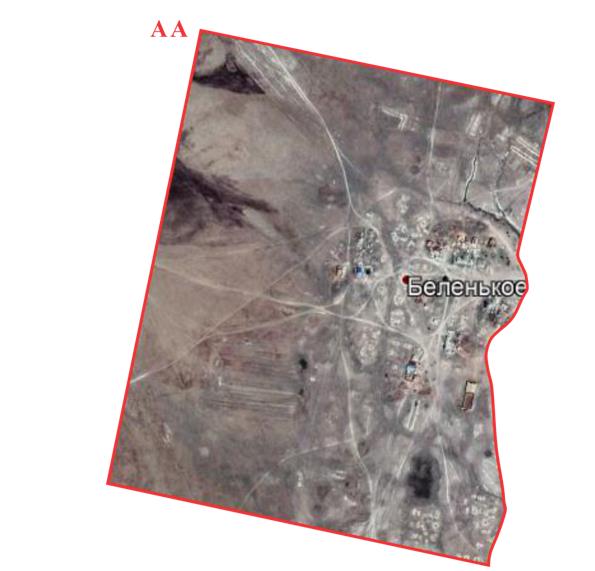 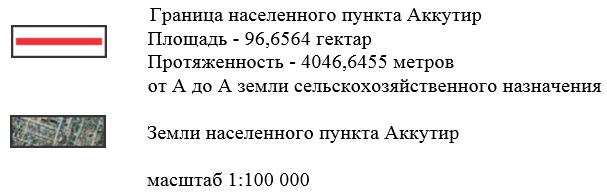  Граница (черта) населенного пункта Аккайнар
Мерейского сельского округа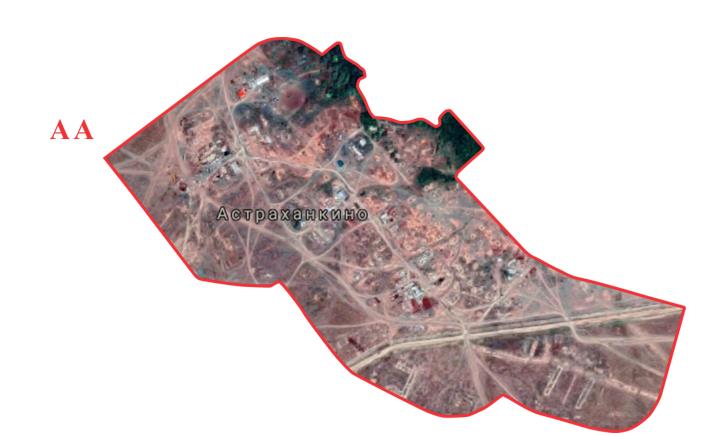 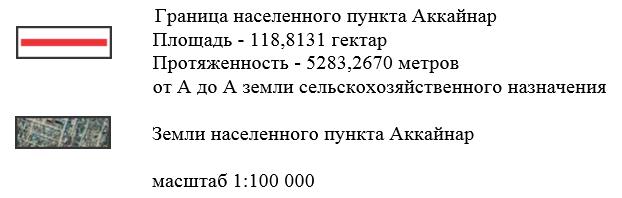  Граница (черта) населенного пункта Актау
Актауского сельского округа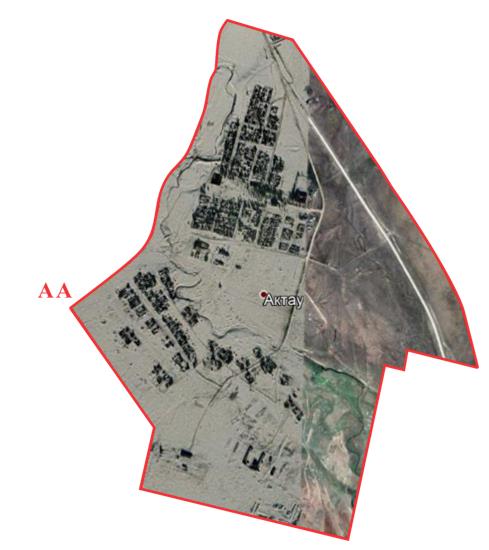 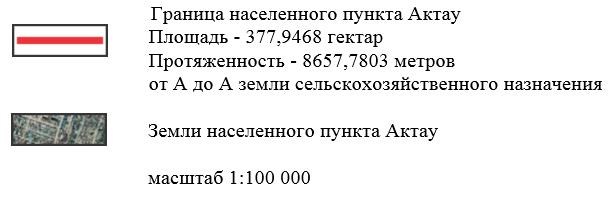  Граница (черта) населенного пункта Амангельды
Амангельдинского сельского округа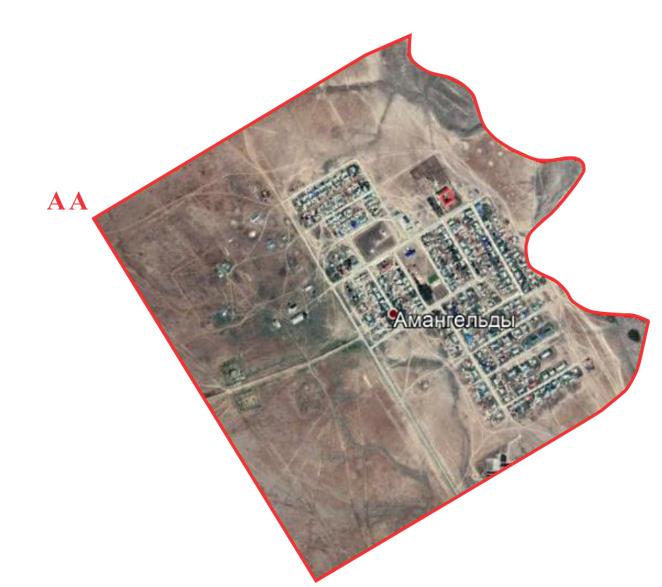 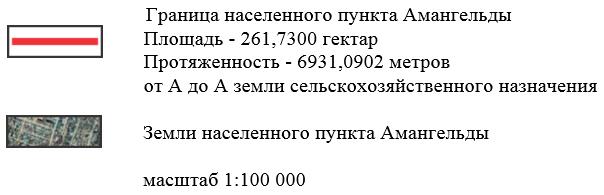  Граница (черта) населенного пункта Атамекен
Казахстанского сельского округа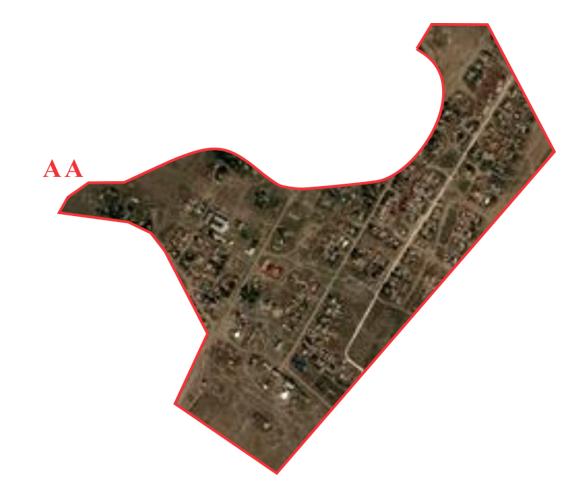 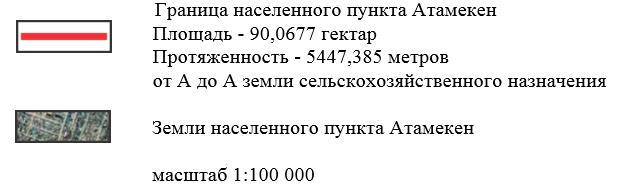  Граница (черта) населенного пункта Бастау
Достыкского сельского округа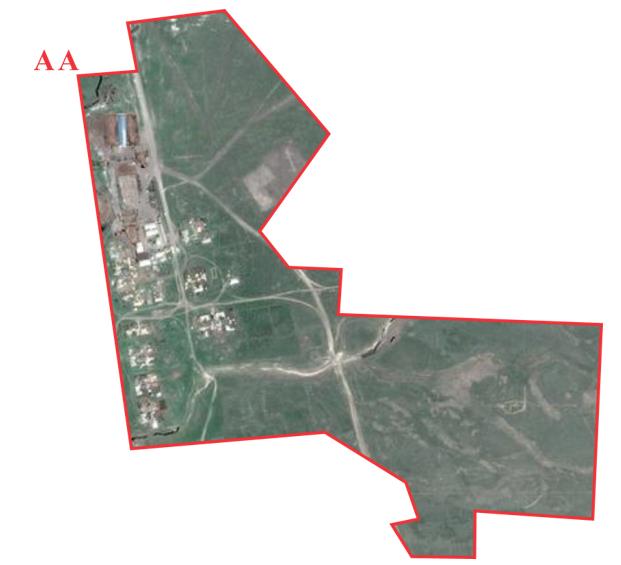 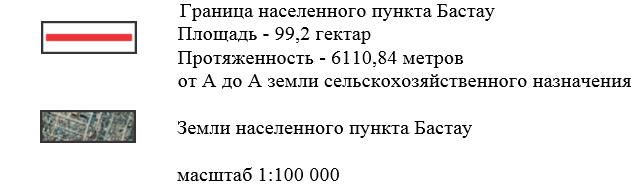  Граница (черта) населенного пункта Достык
Достыкского сельского округа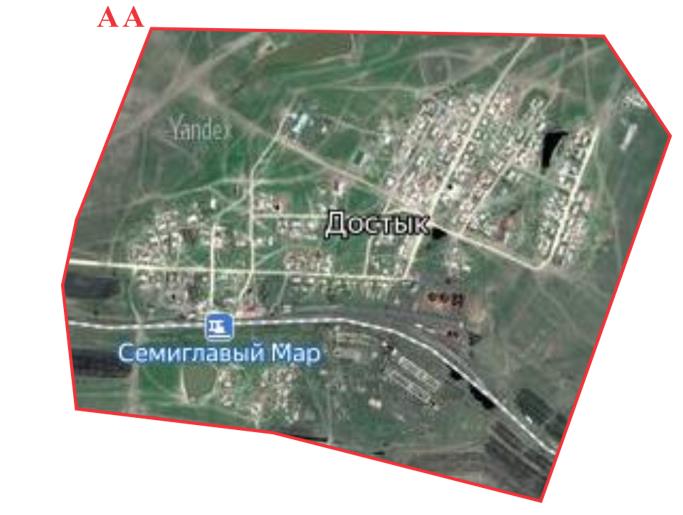 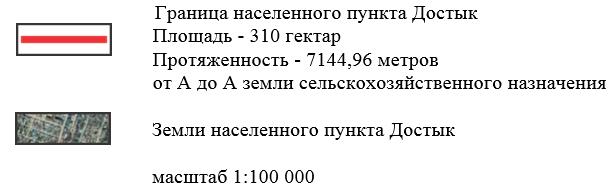  Граница (черта) населенного пункта Калмакшабын
Казахстанского сельского округа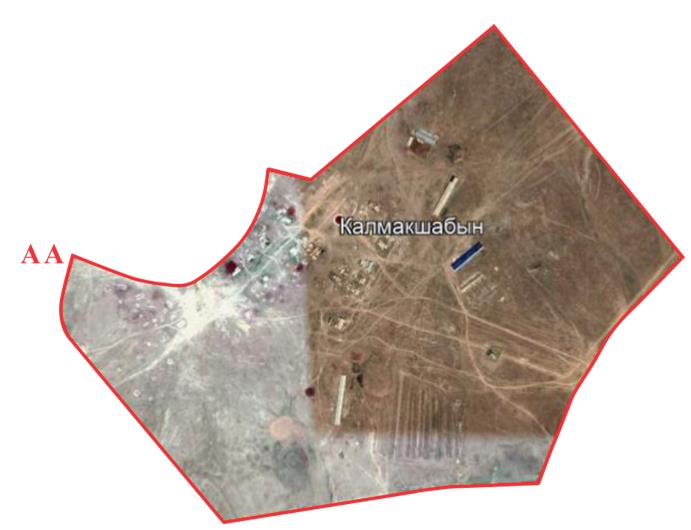 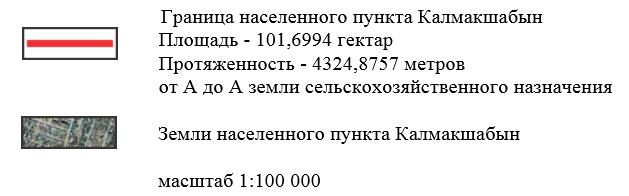  Граница (черта) населенного пункта Караой
Актауского сельского округа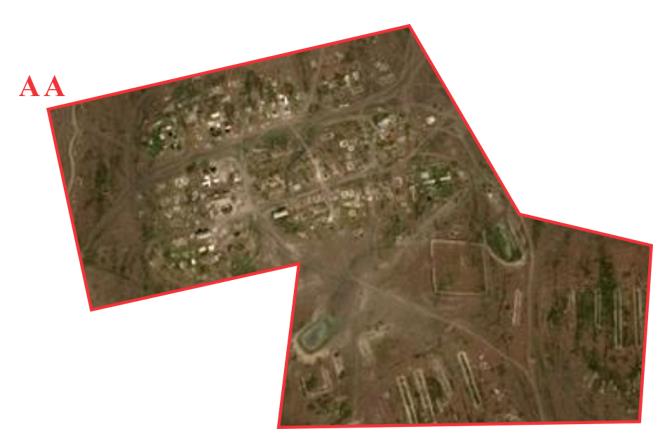 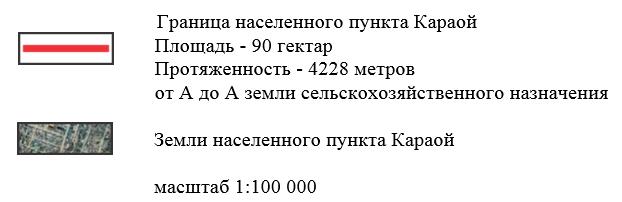  Граница (черта) населенного пункта Кисыксай
Казахстанского сельского округа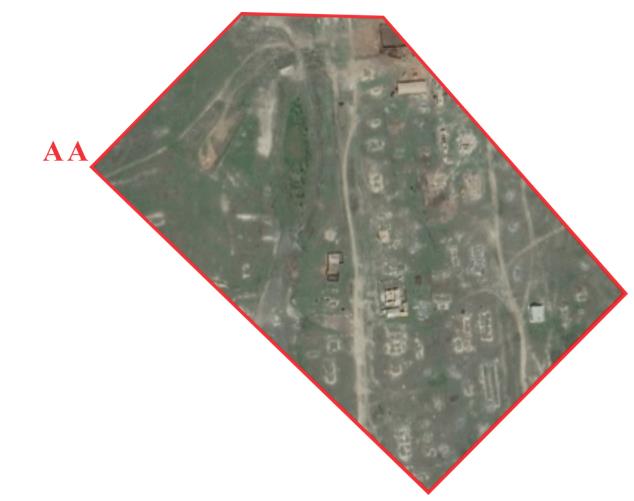 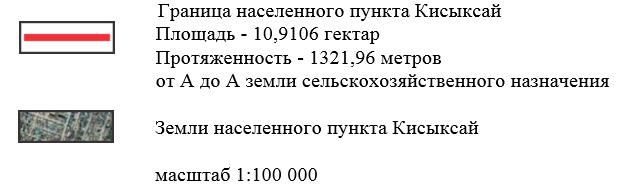  Граница (черта) населенного пункта Оян
Косщинского сельского округа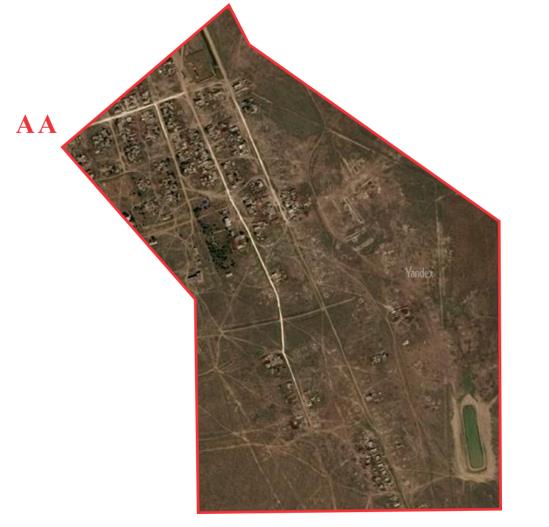 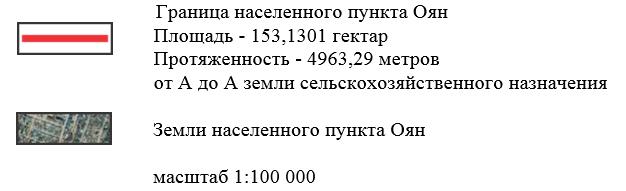  Граница (черта) населенного пункта Мерей
Мерейского сельского округа 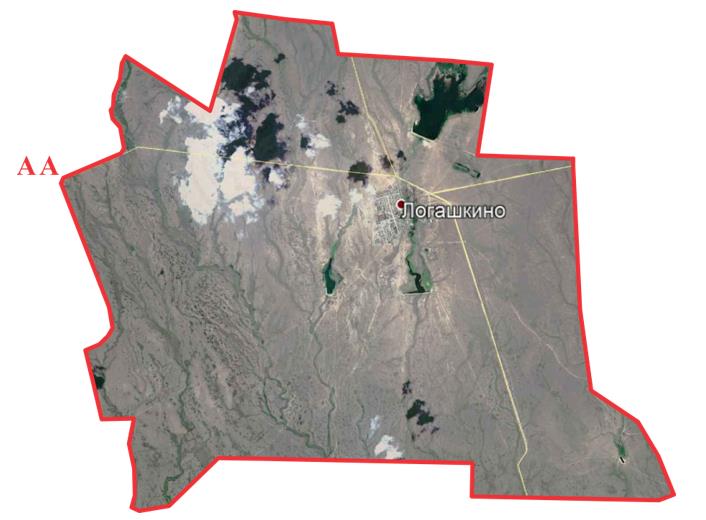 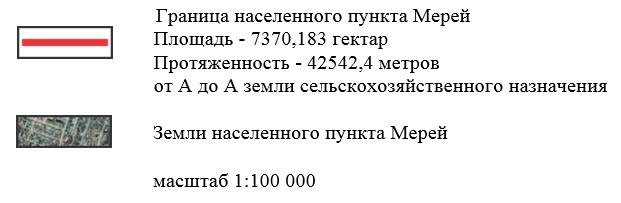  Граница (черта) населенного пункта Мереке
Мерекенского сельского округа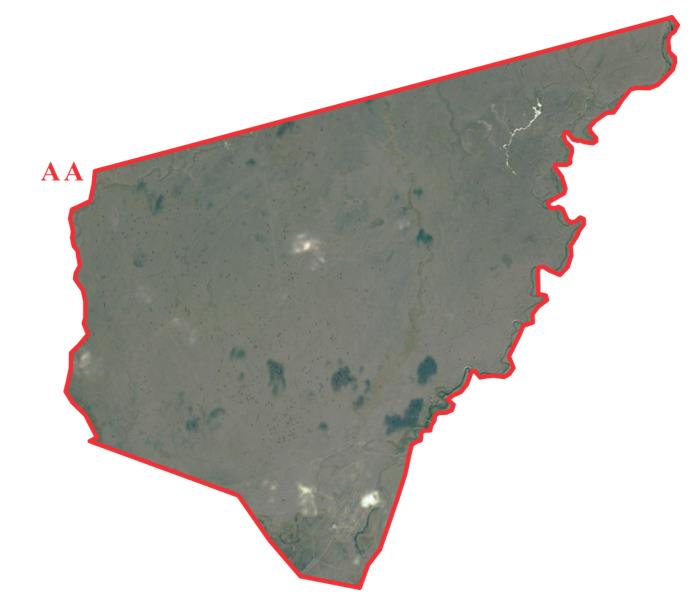 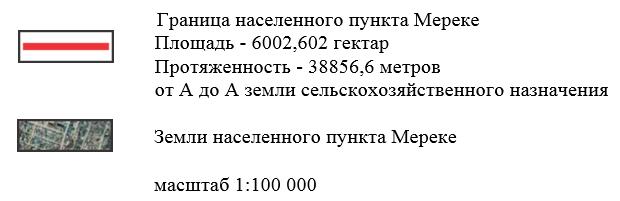  Граница (черта) населенного пункта Оркен
Мерейского сельского округа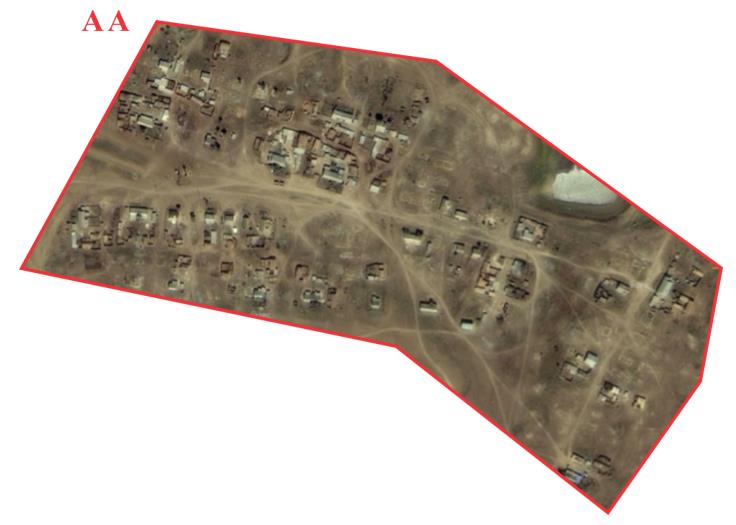 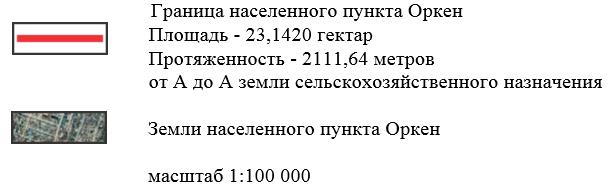  Граница (черта) населенного пункта Талдыбулак
Чижинского сельского округа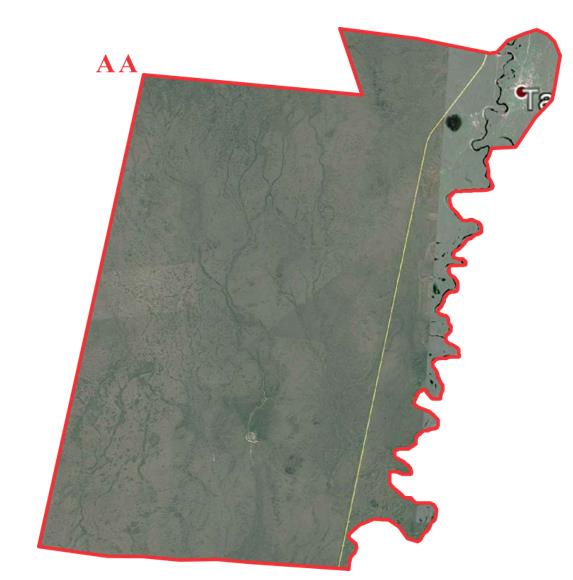 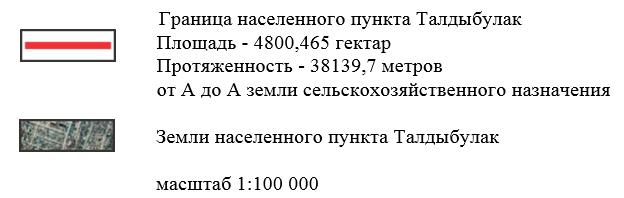  Граница (черта) населенного пункта Таскала
Таскалинского сельского округа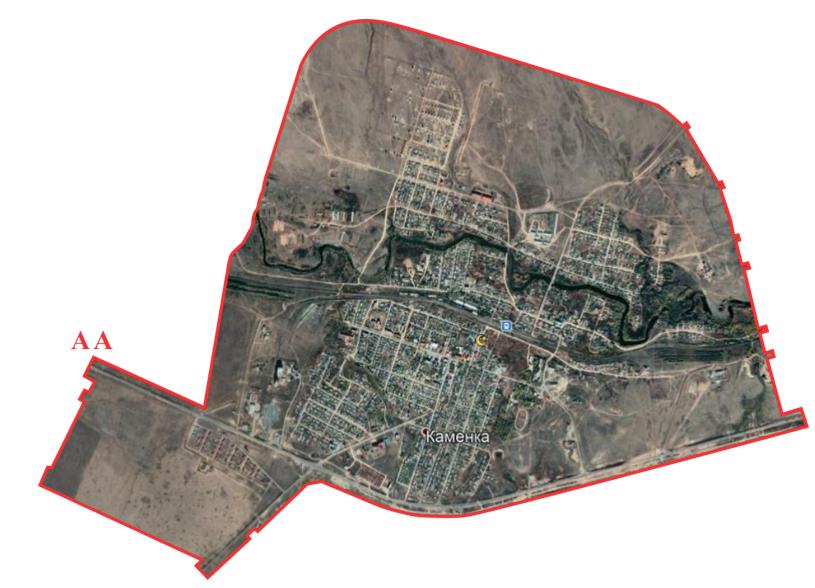 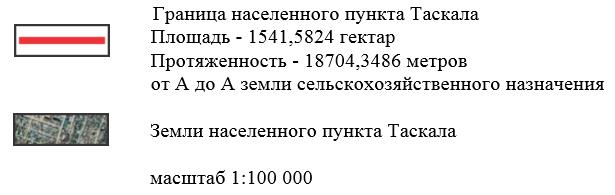  Граница (черта) населенного пункта Тогайлы
Мерейского сельского округа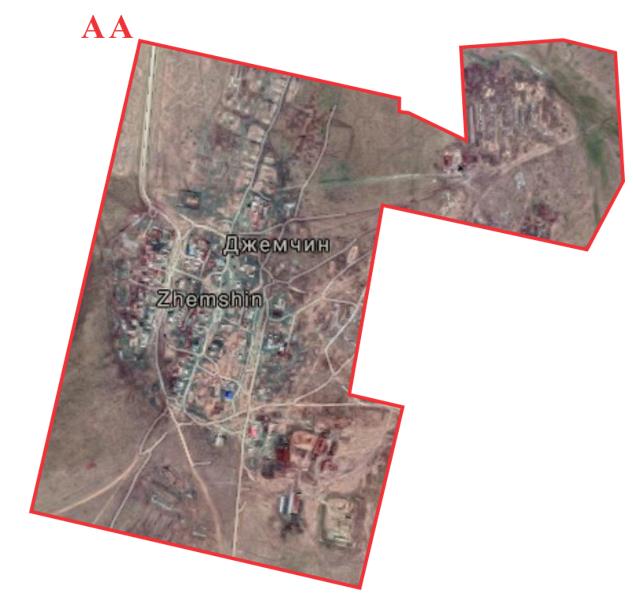 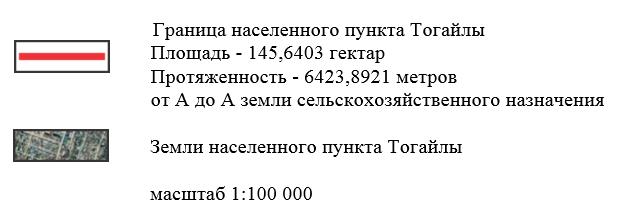  Граница (черта) населенного пункта Чижа-2
Чижинского сельского округа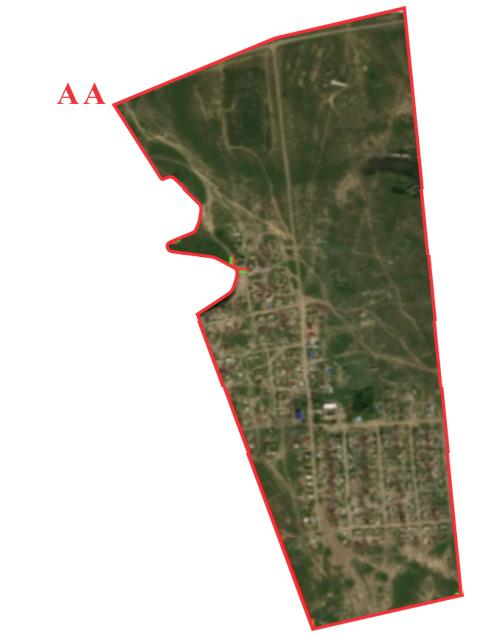 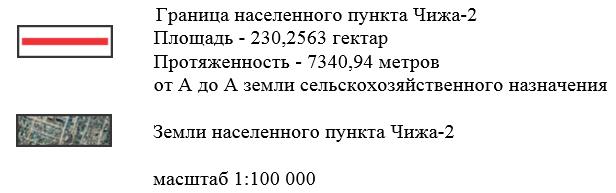 
					© 2012. РГП на ПХВ «Институт законодательства и правовой информации Республики Казахстан» Министерства юстиции Республики Казахстан
				
      Аким Таскалинского района

А. Халелов

      Председатель сессии

Ж. Жамансариев

      Секретарь маслихата

С. Рахимов
Приложение 1
к совместному постановлению 
акимата Таскалинского района 
от 21 сентября 2020 года № 227
и решению Таскалинского 
районного маслихата 
от 21 сентября 2020 года № 51-5Приложение 2 
к совместному постановлению 
акимата Таскалинского района 
от 21 сентября 2020 года № 227
и решению Таскалинского 
районного маслихата 
от 21 сентября 2020 года № 51-5Приложение 3 
к совместному постановлению 
акимата Таскалинского района 
от 21 сентября 2020 года № 227
и решению Таскалинского 
районного маслихата 
от 21 сентября 2020 года № 51-5Приложение 4 
к совместному постановлению 
акимата Таскалинского района 
от 21 сентября 2020 года № 227
и решению Таскалинского 
районного маслихата 
от 21 сентября 2020 года № 51-5Приложение 5 
к совместному постановлению 
акимата Таскалинского района 
от 21 сентября 2020 года № 227
и решению Таскалинского 
районного маслихата 
от 21 сентября 2020 года № 51-5Приложение 6 
к совместному постановлению 
акимата Таскалинского района 
от 21 сентября 2020 года № 227
и решению Таскалинского 
районного маслихата 
от 21 сентября 2020 года № 51-5Приложение 7 
к совместному постановлению 
акимата Таскалинского района 
от 21 сентября 2020 года № 227
и решению Таскалинского 
районного маслихата 
от 21 сентября 2020 года № 51-5Приложение 8 
к совместному постановлению 
акимата Таскалинского района 
от 21 сентября 2020 года № 227
и решению Таскалинского 
районного маслихата 
от 21 сентября 2020 года № 51-5Приложение 9 
к совместному постановлению 
акимата Таскалинского района 
от 21 сентября 2020 года № 227
и решению Таскалинского 
районного маслихата 
от 21 сентября 2020 года № 51-5Приложение 10 
к совместному постановлению 
акимата Таскалинского района 
от 21 сентября 2020 года № 227
и решению Таскалинского 
районного маслихата 
от 21 сентября 2020 года № 51-5Приложение 11 
к совместному постановлению 
акимата Таскалинского района 
от 21 сентября 2020 года № 227
и решению Таскалинского 
районного маслихата 
от 21 сентября 2020 года № 51-5Приложение 12 
к совместному постановлению 
акимата Таскалинского района 
от 21 сентября 2020 года № 227
и решению Таскалинского 
районного маслихата 
от 21 сентября 2020 года № 51-5Приложение 13 
к совместному постановлению 
акимата Таскалинского района 
от 21 сентября 2020 года № 227
и решению Таскалинского 
районного маслихата 
от 21 сентября 2020 года № 51-5Приложение 14 
к совместному постановлению 
акимата Таскалинского района 
от 21 сентября 2020 года № 227
и решению Таскалинского 
районного маслихата 
от 21 сентября 2020 года № 51-5Приложение 15 
к совместному постановлению 
акимата Таскалинского района 
от 21 сентября 2020 года № 227
и решению Таскалинского 
районного маслихата 
от 21 сентября 2020 года № 51-5Приложение 16 
к совместному постановлению 
акимата Таскалинского района 
от 21 сентября 2020 года № 227
и решению Таскалинского 
районного маслихата 
от 21 сентября 2020 года № 51-5Приложение 17 
к совместному постановлению 
акимата Таскалинского района 
от 21 сентября 2020 года № 227
и решению Таскалинского 
районного маслихата 
от 21 сентября 2020 года № 51-5Приложение 18 
к совместному постановлению 
акимата Таскалинского района 
от 21 сентября 2020 года № 227
и решению Таскалинского 
районного маслихата 
от 21 сентября 2020 года № 51-5Приложение 19 
к совместному постановлению 
акимата Таскалинского района 
от 21 сентября 2020 года № 227
и решению Таскалинского 
районного маслихата 
от 21 сентября 2020 года № 51-5